Gambar Kegiatan Sampling di Stokpile Batubara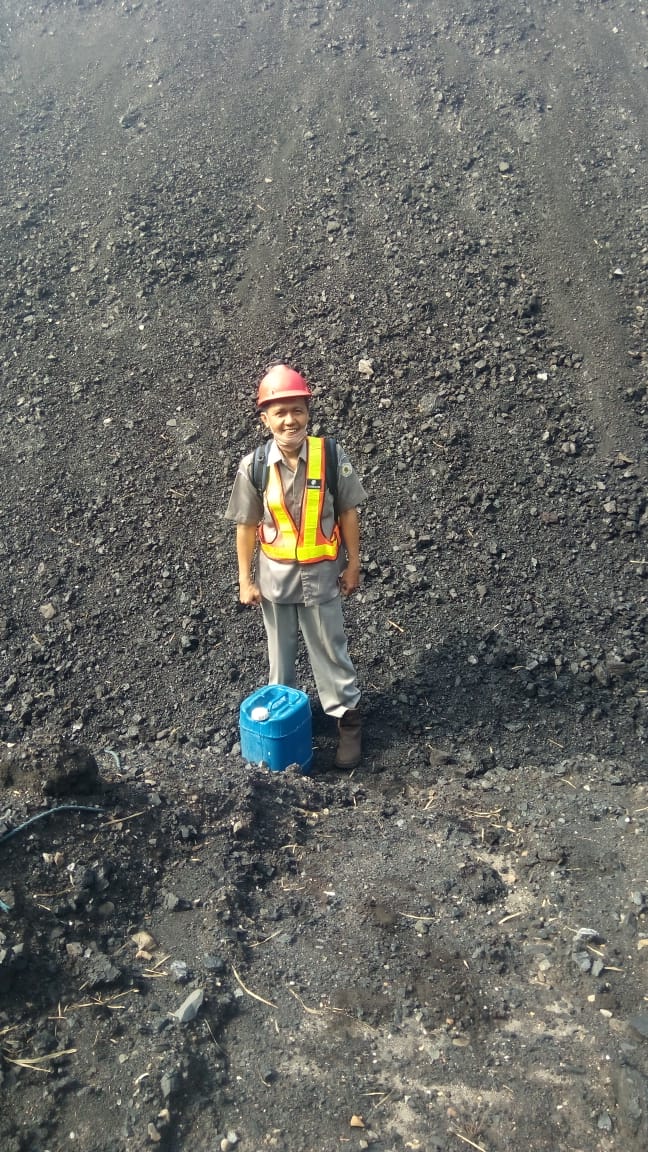 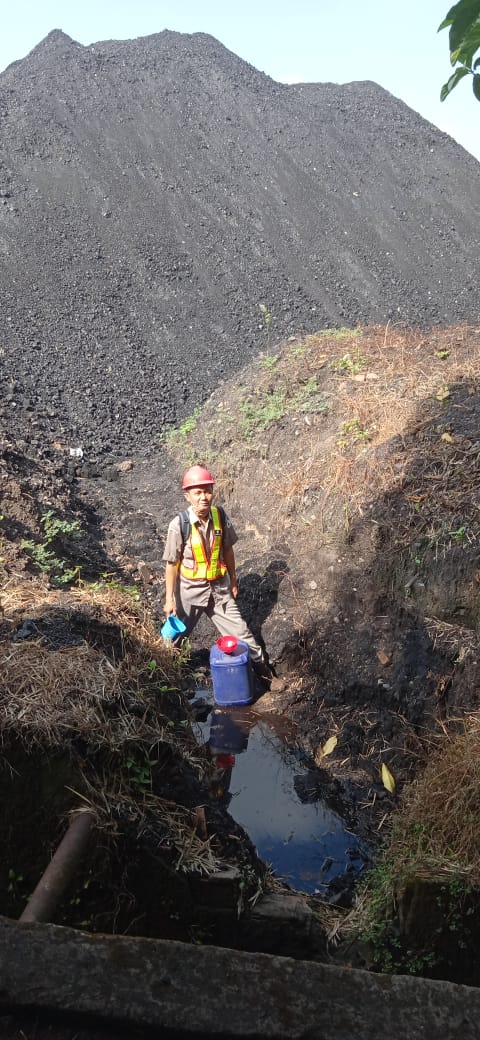 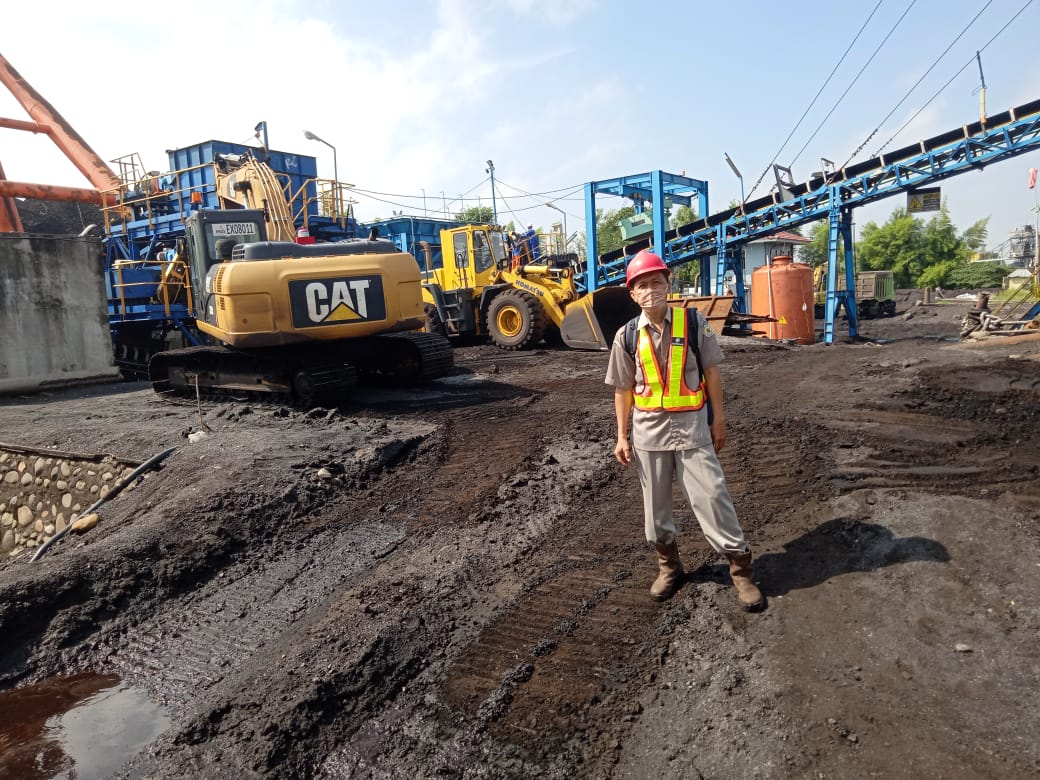 Gambar Kegiatan Elektrolisis 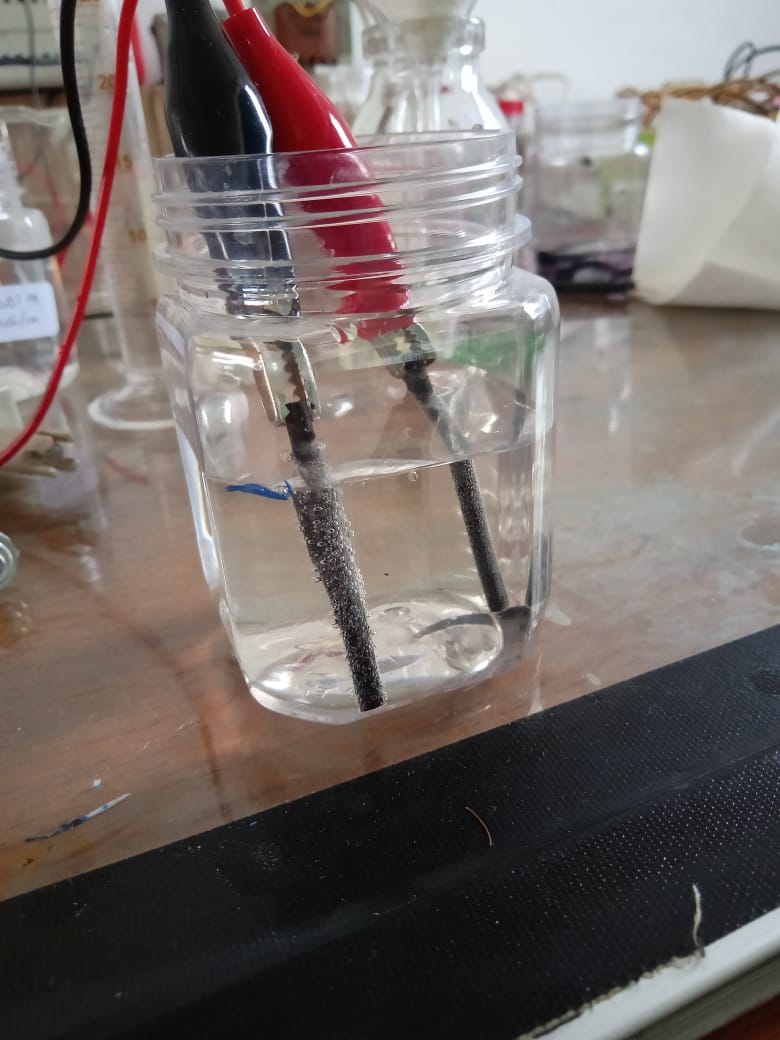 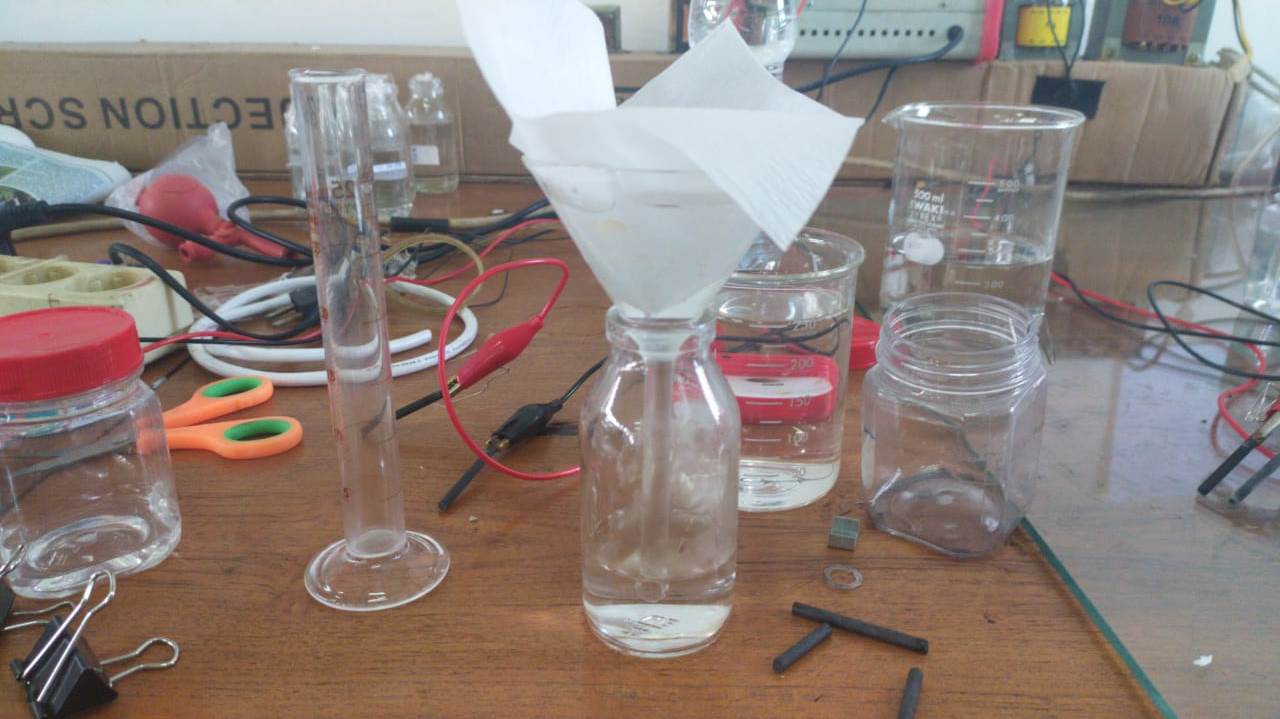 Gambar Kegiatan Pengukuran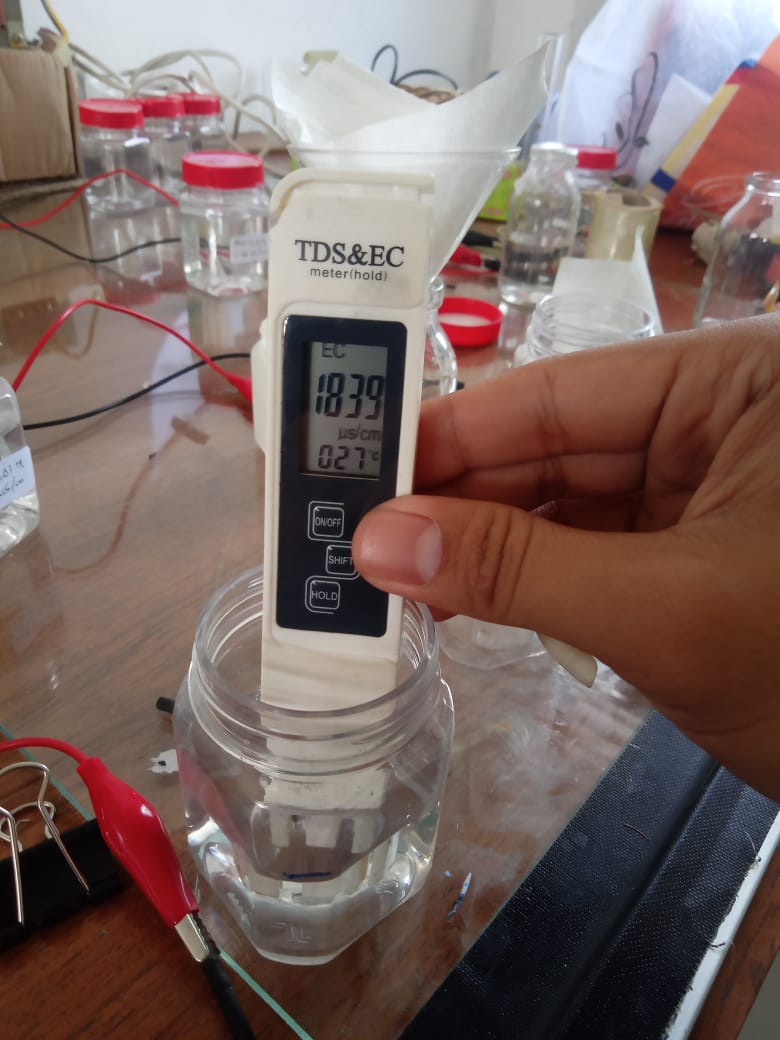 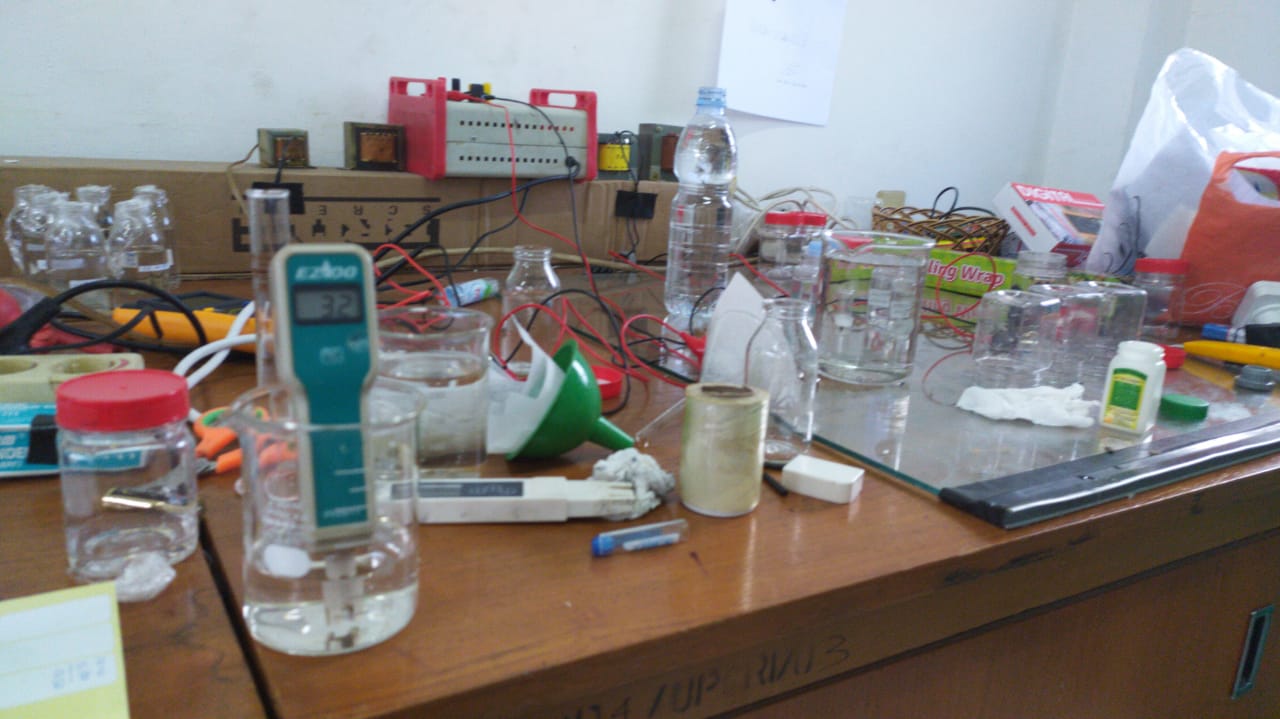 